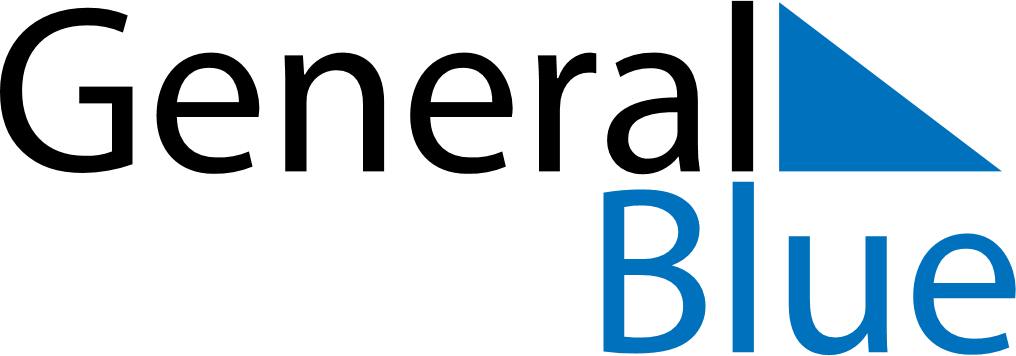 Daily Planner September 21, 2020 - September 27, 2020Daily Planner September 21, 2020 - September 27, 2020Daily Planner September 21, 2020 - September 27, 2020Daily Planner September 21, 2020 - September 27, 2020Daily Planner September 21, 2020 - September 27, 2020Daily Planner September 21, 2020 - September 27, 2020Daily Planner September 21, 2020 - September 27, 2020Daily Planner MondaySep 21TuesdaySep 22WednesdaySep 23ThursdaySep 24FridaySep 25 SaturdaySep 26 SundaySep 27MorningAfternoonEvening